. وحدة شؤون المعيدات والمحاضرات                                                                                                                      Assistants Affairs  Standing Committee for Teacher                                                                                    طلب تعيين(ترقية) معيد لوظيفة محاضرالمعلومات الأساسية:معلومات التوظيف:معلومات خاصة بمرحلة البكالوريوس:معلومات خاصة بالابتعاث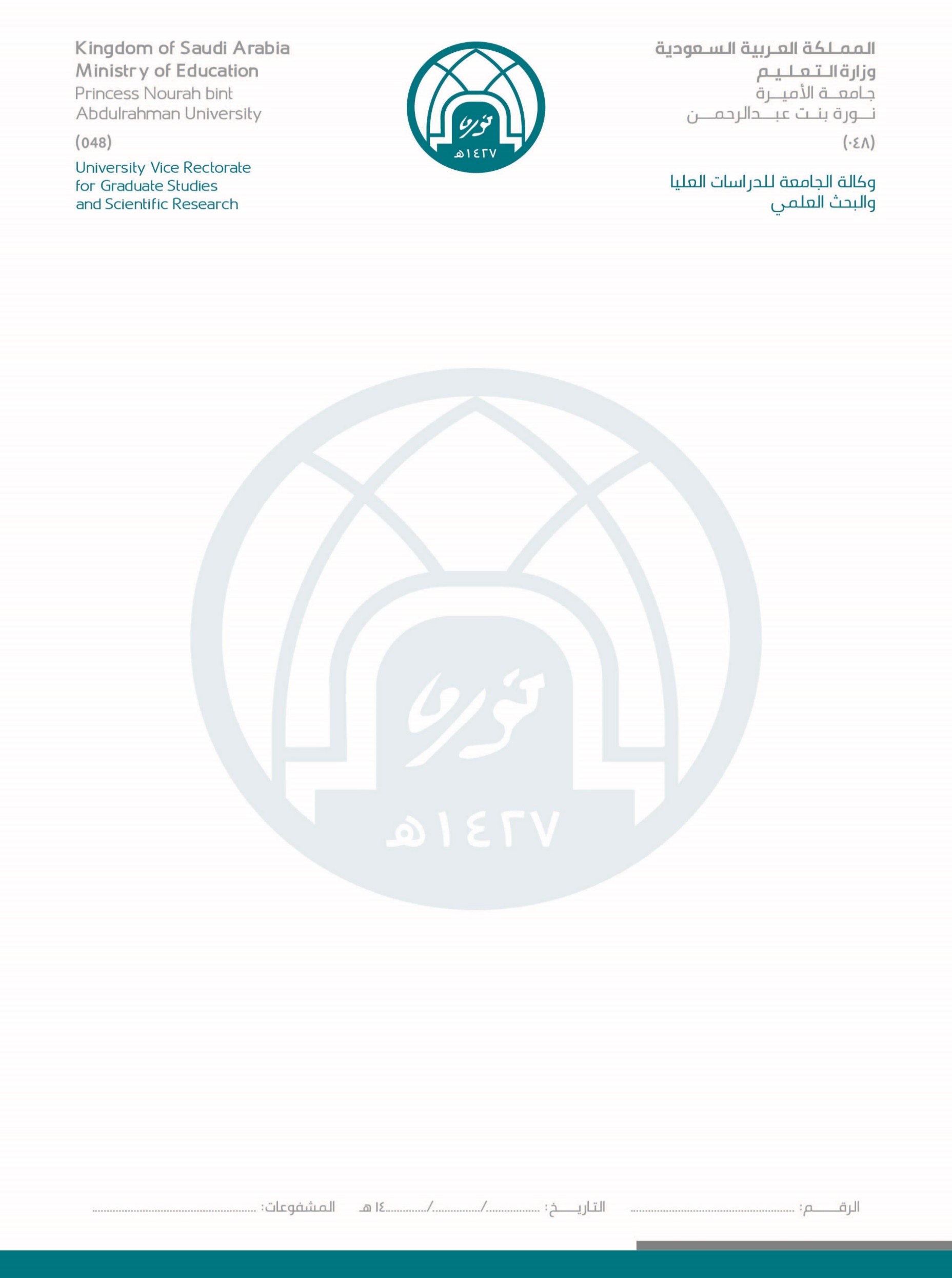 وحدة شؤون المعيدات والمحاضرات                                                                                                                      Assistants Affairs  Standing Committee for Teacher                                                                                    طلب تعيين(ترقية) معيدة لوظيفة محاضرةمعلومات خاصة بمرحلة الماجستير :مراحل أخرى إن وجدت:إقرارالمتقدمة على صحة البيانات: 			رئيسة القسم		                              عميدة الكليةالاسم:                                                                    الاسم:	                                                               الاسم:     التوقيع:					            التوقيع:	                                                             التوقيع:الختم:الأوراق الرسمية المطلوب إرفاقها :صورة من بطاقة الهوية الوطنية.صورة  من قرار تعيينها معيدة .صورة من موافقة مجلسي القسم والكلية.صورة من وثيقة البكالوريوس.صورة من وثيقة الماجستير والمعادلة في حال حصولها على الوثيقة من خارج المملكة والسجل الأكاديمي.	صورة من قرار الابتعاث لدراسة الماجستير.صورة من قرار إنهاء بعثة بالحصول على المؤهل.استمارة الترقية معبأة وموقعة ومختومة من الكلية.اسم المعيدة رباعياًالسجل المدنيرقم الجوالقرار التعيين - التثبيت - النقلتاريخ القرارمسمى الوظيفة الكليةالقسم القسم التخصص المعينة عليهالجامعة الكليةالتخصصالتقدير /المعدلسنة التخرجقرار الابتعاث تاريخهالدرجة لغة                      ماجستير              دكتوراة               أخرى: .................... لغة                      ماجستير              دكتوراة               أخرى: .................... لغة                      ماجستير              دكتوراة               أخرى: ....................قرار انهاء البعثةتاريخهالجامعة الكليةالقسمالتخصص تاريخ الحصول على الماجستير الدكتوراه                    زمالة                         برنامج تدريبي                           أخرى : ............................................ الدكتوراه                    زمالة                         برنامج تدريبي                           أخرى : ............................................ الدكتوراه                    زمالة                         برنامج تدريبي                           أخرى : ............................................ الدكتوراه                    زمالة                         برنامج تدريبي                           أخرى : ............................................قرار الابتعاثتاريخهالتخصص